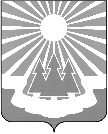 Администрация
муниципального образования
«Светогорское городское поселение»
Выборгского района Ленинградской областиПОСТАНОВЛЕНИЕ «О внесении изменений в постановление администрации 
от 26.10.2015 № 406 «Об утверждении муниципальной программы 
«Обеспечение качественным жильём граждан на территории 
МО «Светогорское городское поселение»В соответствии со статьей 179 Бюджетного кодекса Российской Федерации, руководствуясь Постановлением администрации от 12.09.2013 №255 «Об утверждении Порядка разработки, реализации и оценки эффективности муниципальных программ 
МО «Светогорское городское поселение» (в ред. пост. от 30.09.2013 №265, 15.10.2015 №384), администрация МО «Светогорское городское поселение»	П О С Т А Н О В Л Я Е Т:	Внести в муниципальную программу «Обеспечение качественным жильем граждан на территории МО «Светогорское городское поселение» (далее программа), утверждённую постановлением администрации МО «Светогорское городское поселение» от 26.10.2015 № 406 (в ред. 02.03.2016 № 105, от 22.04.2016 № 201, от 14.06.2016 № 316, 
от 17.08.2016 № 476, от 21.12.2016 № 734, от 27.12.2016 № 763, от 18.01.2017 № 38,
 от 21.03.2017 №15, от 16.05.2017 № 234, от 18.07.2017 № 375) следующие изменения:1.1   В приложении к муниципальной программе «План реализации муниципальной программы «Обеспечение качественным жильем граждан на территории 
МО «Светогорское городское поселение»1.2.1	Пункт 6 «Взносы на капитальный ремонт за муниципальные жилые помещения» по строке 2017 год изложить в следующей редакции:1.2.2 В пункт 7 «Получение свидетельств о праве на наследство на выморочное имущество» изложить в следующей редакции:2. Настоящее постановление опубликовать в газете «Вуокса» и разместить 
на официальном сайте www.mo-svetogorsk. ru .3. Контроль за исполнением настоящего постановления возложить на заместителя главы администрации. Ренжина А.А..Глава администрации                                                                            			С.В. ДавыдовИсполнитель: Мишина Т.С.	Согласовано:        Ренжин А.А.                  Андреева Л.А.       Ковшарь Н.В. 	Захарова Н.Л.        Горюнова Г.Е.Разослано: в дело, ОГХ, сектор финансов, СБУ, СЭР МЗ, газета «Вуокса», сайт, регистр МНПА№МероприятиеГод реализацииПланируемые объемы финансированиясумма руб.Планируемые объемы финансированиясумма руб.Планируемые объемы финансированиясумма руб.Планируемые объемы финансированиясумма руб.Главный распорядительИсполнительМероприятиеГод реализацииВсегов том числев том числев том числеГлавный распорядительИсполнительМероприятиеГод реализацииВсегоОбластной бюджетместный бюджетФедеральный бюджетИсполнитель6.Взносы на капитальный ремонт за муниципальные жилые помещения общей площадью 82 742,1720175 770 00005 770 0000администрация МО «Светогорское городское поселениеОГХМероприятиеГод реализацииПланируемые объемы финансированиясумма руб.Планируемые объемы финансированиясумма руб.Планируемые объемы финансированиясумма руб.Планируемые объемы финансированиясумма руб.Главный распорядительИсполнительМероприятиеГод реализацииВсегов том числев том числев том числеГлавный распорядительИсполнительМероприятиеГод реализацииВсегоОбластной бюджетместный бюджетФедеральный бюджетИсполнитель1234567              87. Услуги нотариуса (Получение свидетельств о праве на наследство на выморочное имущество) 201740 000040 0000администрация МО «Светогорское городское поселениеОГХ